2022 年度益阳市资阳区卫生健康局 部门支出绩效自评报告部门（单位）名称：益阳市资阳区卫生健康局单位负责人：    刘  斌财务负责人：    朱  健编制人：        罗  丹报送日期：2023 年 4 月 28 日益阳市资阳区卫生健康局2022 年部门支出绩效自评报告根据《中共中央 国务院关于全面实施预算绩效管理的意见》（中发〔2018〕 34 号）、《财政部关于印发<项目支出绩效评价管理办法>的通知》（财预〔2020〕 10 号）和《中共湖南省委办公厅 湖南省人民政府办公厅关于全面实施预算绩效 管理的实施意见》（湘政发〔2019〕10 号）等有关文件精神，益阳市资阳区财  政局《关于开展 2022 年度部门绩效自评工作的通知》要求，为进一步规范财政  资金管理，牢固树立预算绩效理念，强化部门支出责任，提高财政资金使用效益，我单位积极开展自评自查工作，现将 2022 年度自评自查结果通报如下：一、基本情况1、人员情况：资阳区卫生健康局本级及下属机构 2022 年年末核定编制人员3420 人，在职人数 2670 人。2、机构情况：资阳区卫生健康局设置本级及下属机构共 25 个。①内设机构 12 个，分别是办公室、人事股、规划发展与信息化股、财务 股、法规股、体制改革股、疾病预防控制股、医政医管股、基层卫生健康股、人口监测与家庭发展股、血吸虫病预防控制股、爱国卫生工作股。②卫生健康机构 5 个：益阳市资阳区疾病预防控制中心、益阳市资阳区大潭 口血防站、益阳市刘家湖血防站、益阳市资阳区卫生健康综合监督执法局、资阳区卫生财务集中核算中心。③医院 5 个：益阳市人民医院、益阳市中医医院、益阳市资阳区脑科医院、益阳市资阳区妇幼保健院、益阳市资阳区血吸虫病防治站；④基层医疗卫生机构 14 个，分别是资阳区城内社区卫生服务中心、资阳 区汽车路社区卫生服务中心、资阳区大码头社区卫生服务中心、资阳区马良 社区卫生服务中心、资阳区张家塞乡卫生院、资阳区沙头镇中心卫生院、资阳区茈湖口镇卫生院、资阳区长春镇卫生院、资阳区迎风桥镇卫生院、资阳区新桥河镇中心卫生院、资阳区长春镇过鹿坪卫生院、资阳区长春镇香铺仑卫生院、资阳区新桥河镇杨林坳卫生院、资阳区新桥河镇李昌港卫生院。3、主要职能：①贯彻执行国民健康政策及国家卫生健康法律法规，拟订全区卫生健康规划 并组织实施。统筹规划全区卫生健康服务资源配置，指导区域卫生健康规划的编 制和实施。制定并组织实施推进卫生健康基本公共服务均等化、普惠化、便捷化和公共资源向基层延伸等政策措施。②协调推进全区深化医药卫生体制改革，研究提出全区深化医药卫生体制改 革政策与建议。组织深化公立医院综合改革，推进管办分离，健全现代医院管理制度，提出医疗服务和药品价格政策建议。③制定并组织落实全区疾病预防控制规划、免疫规划以及严重危害人民健康 公共卫生问题的干预措施。负责卫生应急工作，组织指导突发公共卫生事件的预防控制和各类突发公共事件的医疗救援。④协调落实应对人口老龄化政策措施，推进老年健康服务体系建设和医养结合工作。⑤贯彻执行国家药物政策和国家基本药物制度，开展药品使用监测、临床综 合评价和短缺药品预警。组织开展食品安全风险监测，负责食源性疾病及与食品安全事故有关的流行病学调查。⑥负责职责范围内的职业卫生、放射卫生、环境卫生、学校卫生、公共场所 卫生、饮用水卫生等公共卫生的监督管理。负责传染病防治监督，健全卫生健康综合监督体系。⑦制定医疗机构、医疗服务行业管理办法并监督实施，建立医疗服务评价和 监督管理体系。会同有关部门实施卫生健康专业技术人员资格标准。组织实施医疗服务规范、标准和卫生健康专业技术人员执业规则、服务规范。⑧负责计划生育管理和服务工作，开展人口监测预警，研究提出人口与家庭发展相关政策建议。⑨指导全区卫生健康工作，指导基层医疗卫生、妇幼健康服务体系建设，加强全科医生队伍建设。推进卫生健康科技创新发展。⑩负责全区健康教育、健康促进和卫生健康信息化建设等工作。⑪负责重要来宾、重要会议与重大活动的医疗卫生保障工作。⑩指导区计划生育协会的业务工作。⑬完成区委、区政府交办的其他任务。二、一般公共预算支出情况2022 年资阳区卫生健康系统一般公共预算财政拨款全年预算为 21151.32 万元： 基本支出 11509.07 万元，其中公用经费 4078.63 万元；项目支出 9642.25 万元。纳入公共预算管理的非税收入 23.5 万元。（一）基本支出情况2022 年基本支出实际执行数为 11361.14 万元。主要用于机关事业单位基本 养老保险缴费支出、在职人员工资及绩效、五险一金、退休人员各项补助，以及 一般商品服务支出（办公、公务接待、公务用车等）。其中：人员经费 7186.97万元、公用经费 4054.85 万元。2022 年“三公 ”经费中，公务接待预算 52.8 万元，实际支出 52.8 万元，公务用车支出无，因公出国（境）支出无。（二）项目支出情况资阳区卫生健康系统服务面覆盖区辖 6 个乡镇、2 个街道办事处、1 个经开区，全区常住人口 35.64 万。2022 年区财政预算安排区卫生健康系统项目资金6563.64 万元。1、卫健局本级项目经费年初预算 1136.02 万元，预算调整后 3031.38 万元， 包括特别扶助 232.73 万元，农村奖扶 36.14 万元，两扶人员医保 85.57 万元， 独生子女父母奖励 616.58 万元，独生子女保健费 9 万元，计生工作经费 128 万 元，爱卫工作经费 9 万元，手术并发症补助 4.3 万元，医疗纠纷调解经费 5 万元，以及新增的新冠肺炎疫情防控经费 1905.06 万元。①新冠肺炎疫情防控专项经费 1905.06 万元，其中：新冠病毒核酸检测专项资 金 683.4 万元，第一至三季度新冠肺炎疫情防控集中隔离医学观察经费 465.96 万元，疫情防控应急专项 100 万元，疫情防控医疗设备购置 110 万元，2022 年区疫情防控工作经费 463 万元，核酸检测采样工作站购置经费 70 万元，疫情防控值班经费 12.7 万元。⑴核酸检测专项资金的使用情况：2022 年 5 月，根据湖南省医疗保障局、湖南  省发展和改革委员会、湖南省财政厅、湖南省卫生健康委员会、湖南省市场监督  管理局《关于进一步规范新型冠状病毒检测收费行为的通知》湘医保【2022】24  号文件精神，统一调整为单检每人次 18 元、多人混检每人次 4 元。6 月，根据  湖南省医疗保障局、湖南省发展和改革委员会、湖南省财政厅、湖南省卫生健康  委员会、湖南省市场监督管理局《关于进一步降低新型冠状病毒检测价格的通知》 湘医保【2022】27 号文件精神，统一调整为单检每人次 16 元、多人混检每人次  4 元，同时对政府组织的大规模筛查按 3.5 元计费。2022 年共计核酸检测 2129331  人次，其中单采检测 249835 人次，混采检测 1879496 人次（含区域核酸检测946890 人次）。通过全员核酸检测，及时阻断疫情传播风险，确保了全区人民群众生命健康安全和生产生活有序运转。⑵疫情防控集中隔离医学观察经费全部用于政府承担的赋黄红码人员（16150 人次）的隔离。⑶疫情防控值班经费全部用于隔离点、健康服务站、黄码人员核酸采样点等医护 人员值班补助。隔离点补助 3.92 万元、健康服务站 7.68 万元、黄码采样点 0.83万元。⑷核酸采样工作台 70 万元全部用于医院卫生院 22 台移动核酸采样台的购置。 ⑸疫情防控工作经费全部用于医院卫生院新冠疫情防控物资与设备设施开支。⑹疫情防控应急专项 100 万元全部按实用于区疾控中心应急物资采购储备。疫情防控专项资金的及时拨付保证了于我区疫情防控工作正常运行，为打赢疫情防控阻击战提供了强有力的支撑。②城镇独生子女父母奖励 616.58 万元。⑴专项资金立项政策依据：城镇独生子女父母奖励资金立项政策依据：《湖南省完善城镇独生子女父母奖励办法若干规定》湘政发〔2014〕27 号文件。独生子女保健费资金立项政策依据：湘人口发〔2011〕7 号文件。⑵具体发放情况：企保发放资金：共计发放 11807360 元。城居保发放资金：共计发放 794900 元。计生发放资金：共计发放 241800 元。独生子女保健费发放资金：153504 元⑶资金配套的组成城镇独生子女父母奖励：省 615.63 万元；市 3.26 万元；区 665.516 万元，共计发放资金 1284.406 万元。独生子女保健费：省 6.43 万元；市 3.25 万元；区 5.68 万元，共计发放资金15.36 万元。⑷专项资金绩效情况：经局人口家庭股对 100 名受扶对象进行了满意度走访调查，满意率 98%。从走 访群众和这次绩效评价的结果来看，实施各项奖励扶助制度，有利于促进人口计生工作的新发展，受到了群众的广泛欢迎，取得了比较明显的社会效果。一是完善了计划生育激励制约机制。群众反映，实施计划生育家庭各项奖励扶助制度，是深得民心的好政策，是政府实实在在为老百姓办实事、办好事的举措。二是提高了群众对计生工作的满意度。在实施奖励扶助制度工作中，各级卫计 工作者不辞辛劳主动上门送政策、送服务、送实惠，用真情和汗水赢得了广大农 民群众的信任和好评，社会各界也给予了高度的评价，提高了群众对计划生育工作的满意度。绩效评价结果。我们通过查阅相关财务帐目，结合日常各项工作，我区城镇独生子女父母资金、独生子女保健费绩效自查情况较好。2、疾控中心项目经费 121 万元。包括新生结核病筛查 36 万元、从业人员健康体检成本 30 万元、免疫规划专项经费 5 万元、应急物资储备 50 万元。2022 年 9-11 月，完成筛查的学校 146 所、学生 12095 人次，发现 EC 阳性 患者 57 人。通过筛查，扩大社会对结核病的重视，阻止了商情蔓延，群众满意率超过 90%。应急物资储备资金用于添置疫情防控专用咽拭子、检验应急箱、动力喷雾 器、防毒面具及个人应急装备箱等物资。加强应急物资储备工作，提高预防和处置突发事件的物资保障能力，建立健全应急物资保障体系。本年度重点加强新冠疫情防控物资的储备。3、妇幼保健院专项资金 360 万元：妇幼专科建设项目资金 200 万元、妇幼保健院信息化建设项目 160 万元。妇幼专科建设项目资金使用情况：聘请专家经费支出 3.1 万元；组织三大业务部医务人员参加省级业务培训， 经费支出 4.51 万元；完成危重症救治设备麻醉机一台添置，经费支出 24.7 万元； 完成院内办公软件系统购买 145.19 万元；儿童早期发展特色专科场地改造 22.5万元。通过聘请超声、不孕不育、儿童眼保健等专家定期坐诊，把优质资源下移到 基层，为群众提供最直接的上门服务，有效提高医院医务人员诊疗水平。通过专家定期在医院开展诊疗服务，更有效、更持续性地为群众提供了优质服务。4、基层医疗卫生机构年初预算项目支出 3296.27 万元。经过预算调整，实际拨 付 3051.26 万元。其中：特色专科建设 100 万元、城市公立医院综合改革 400 万元、卫生综合改革配套资金 1898.02 万元、基本公共卫生服务项目资金 348.04万元、血防专项配套 25 万元、益阳市健康民生项目 49.18 万元。①城市公立医院综合改革 400 万元使用情况：城市公立医院综合改革绩效考 核内容以深化医药卫生体制改革真抓实干成效明显指标为主，包括因地制宜学习 推广三明医改经验、构建有序的就医和诊疗新格局、推动公立医院改革和高质量 发展、持续深化“三医 ”联动改革、加强公共卫生体系建设、加强中医药服务体系和能力建设和附加项等 7 项内容。在公立医院全面取消药品加成的基础上，2016 年底所有城市公立医院实行 药品零差率销售。通过调整医疗服务价格、加大政府投入、改革支付方式、降低 医院运行成本等，建立科学合理的补偿机制。2022 年全区涉改公立医院医疗服 务收入 35.51%，出院患者平均医药费用增长比例-1.35%，药占比 22.31%，均达 到省卫生健康委深化医药卫生体制改革真抓实干标准。2022 年荣获益阳市政府深化医药卫生体制改革真抓实干成效明显表扬激励。城市公立医院综合改革补偿资金实行总额控制，坚持“核定任务、核定收支、绩效考核补助 ”的补助原则，以城市公立医院药品零差率利差为基础，综合医院实际工作情况及医改真抓实干指标等相关数据核定年度补助总额。关于印发<益阳市资阳区城市公立医院绩效考核与补助资金管理办法>的通知》（益资卫健发〔2022〕58 号）文件精神，2023 年 1 月 6 日，全区 5 家涉改公立医院 2022 年度 财政补偿金额 475.77 万元均拨付到位，其中地方财政 400 万元。具体补偿情况 如下：益阳市人民医院 177.32 万元，益阳市中医医院 116.41 万元，区妇幼保健院 89.62 万元，区血防医院 50.88 万元，区脑科医院 41.54 万元。②卫生综合改革配套资金 1898.02 万元使用情况：一是保证基本药物的足额供应和合理使用。二是确保基本药物价格合理下降，提高群众受益水平，减轻群众药费负担。 三是保障群众用药安全和身体健康，维护群众的基本医疗卫生权益。截止 2022 年底，全区 14 家基层医疗卫生机构累计集中采购药品总金额 2462.26 万元，其中基本药物金额 1941.65 万元， 占比 78.86%。均达到湖南省国家基本药物制度绩效考核标准。根据国务院和省、市实施国家基本药物制度文件精神，我区在不断完善和调 整规范基层医疗卫生机构基本药物制度管理的基础上结合工作实际进行绩效考 核，坚持“核定任务、核定收支、绩效考核补助 ”的原则落实国家基本药物补助。 补助资金实行总额控制，以绩效考核结果为依据，综合基层医疗卫生机构本年度 网购基本药物量、医疗总收入及合理用药情况等数据核定各基层医疗卫生机构的 年度补助总额。根据《益阳市资阳区卫生健康局关于印发<关于调整基层医疗卫 生机构实施国家基本药物制度管理规定的通知>的通知》益资卫健发〔2022〕38  号, 2023 年 1 月 9 日，全区 14 家基层医疗生构 2022 年国家基本药物制度补助 资金 565.10 万元全部拨付到位，其中地方财政 345 万元。具体补偿情况如下： 资阳区汽车路街道城内社区卫生服务中心 46.34 万元，资阳区大码头街道社区卫 生服务中心 32.07 万元，资阳区汽车路街道社区卫生服务中心 29.73 万元，资阳 区大码头街道马良社区卫生服务中心 32.46 万元，资阳区杨林坳卫生院 36.79 万元，资阳区沙头镇中心卫生院 62.72 万元，资阳区长春镇卫生院 35.97 万元， 资阳区茈湖口镇卫生院 47.72 万元，资阳区张家塞卫生院 38.78 万元，资阳区李 昌港卫生院 39.35 万元，资阳区新桥河镇中心卫生院 51.68 万元，资阳区迎风桥镇卫生院 47.72 万元，资阳区过鹿坪卫生院 31.68 万元，资阳区香铺仑卫生院32.08 万元。③基本公共卫生服务项目资金 348.04 万元使用情况：2022 年我区核定常住人口数为 35.64 万人，人均基本公共卫生服务经费补 助标准为 75 元，预算专项补助资金为 2673 万元，区级配套 348.04 全部配套补 助到位。全区基本公共卫生服务项目绩效实际完成值居民电子健康档案建档率  98.19% ；适龄儿童国家免疫规划疫苗接种率 92.87% ；0-6 儿童健康管理率 95.87%；0-6 儿童眼保健和视力筛查覆盖率 92.82%；孕产妇系统管理率 98.50%； 老年人健康管理率 78.89%；高血压、糖尿病患者管理最低任务数分别达 108.84% 和 103.25%；老年人中医药健康管理率 75.11%；儿童中医药健康管理率 80.79%； 高血压、糖尿病患者规范管理率达 65%以上；严重精神障碍患者规范管理率99.40%；肺结核患者管理率 98.53%；传染病和突发公共卫生事件报告率 100%。三、政府性基金预算支出情况无四、国有资本经营预算支出情况无五、社会保险基金预算支出情况按部门预算经济分类，社会保障和就业支出 998.5 万，机关事业单位基本养老保险缴费支出 795.24 万元，机关事业单位职业年金缴费支出 203.26 万元。六、部门整体支出绩效情况资阳区卫生健康局严格执行《预算法》，强化支出责任，不断提高资金使用 效益，根据绩效评价相关制度规定对 2022 年度部门整体支出开展绩效评价，认 真制定绩效自评工作方案，坚持客观公正和有效性原则，按照设定的指标体系，组织各职能股室对各类项目资金开展预算资金绩效自评。（一）绩效评价工作情况1.成立领导小组。卫健局抽调财务股、人事股、办公室、医改股等部门、项 目部门负责人、项目相关部门、医院、卫生院财务人员组成绩效评价工作领导小组，学习评价指标体系和绩效评价相关要求，明确工作职责和分工。2.制定评价方案。由评价小组按照客观、科学、可行的原则，充分研究和讨 论后，确定各项目绩效自评的对象和范围、评价目的、评价依据、评价内容、评价方法、评价指标、评价标准、评价实施步骤、人员和时间安排等内容。3.实施绩效评价通过实地勘察、询问、发放问卷调查、召开座谈会听取汇报等方式收集相关 评价资料，由评价小组对资料进行分类、整理、分析，根据评价方案中制定的评价依据、评价标准进行打分。（二）评分项目及标准1、资金执行率 10 分：2022 年度财政预算安排专项资金实际拨付执行率。2、项目绩效指标(90 分)①产出指标 50 分Ⅰ 、数量指标 15 分：根据年初制定的工作计划和预算编制计划，完成了年初制定的工作目标。Ⅱ 、质量指标 15 分：新冠肺炎感染率防控清零。Ⅲ 、时效指标 10 分：项目的开展须在规定的时间内完成。Ⅳ 、成本指标 10 分：不得出现超预算开支。②效益指标 40 分Ⅰ 、经济效益指标 10 分：通过项目的实施，增强了卫生健康的服务能力  Ⅱ、社会效益指标 10 分：通过项目的实施，提高行业事故防范能力、推动安全生产信息化建设。Ⅲ 、环境效益指标 10 分：通过项目的实施，生态环境得到改善。Ⅳ 、可持续影响指标 5 分：通过项目的实施，推进社会安全建设作用明显Ⅴ 、服务对象满意度指标 5 分：服务对象对卫生健康服务满意度高。（三）部门整体支出主要绩效及评价结论根据部门整体支出绩效评价指标体系和绩效检查情况，我局对 2022 年 度整体支出绩效进行了综合评分。2022 年部门整体支出绩效评价指标总分值 100 分，实得 100 分，评价等级“ 合格 ”（详见附件 2：2022 年益阳市资阳区卫生健康局部门整体支出绩效评价指标评分表）。整体支出成果及效益情况分析如下：1.   预算资金使用情况。区卫健局不断加强资金管理，合理分配资金，按照 重点倾斜、集中投入的原则，保运转、促发展，对预算支出管理实施动态监控、 过程跟踪，依法实施政府采购、集中支付，做到各类预算支出专款专用，分类记 账，独立核算，真实反映部门整体收支动态，及时公开资金管理使用情况，接受组织、个人或社会团体监督，圆满完成了 2022 年度预算执行任务。绩效评价工作组对区卫生健康系统项目经费投入和使用情况进行整体跟踪、 综合评价，根据支出类别分“基本支出 ”的“项目支出 ”进行明细核算，对“财 政拨款支出 ”分“一般公共预算拨款 ”和“政府性基金预算拨款 ”进行明细核算， 会计核算不存在支出依据不合规、虚列支出的情况，不存在截留、挤占、挪用项 目资金情况，资金使用任务目标明确、到位及时，具有较好的经济和社会效益，群众和社会满意度较高。2. 部门履职情况。①指导全区卫生健康及健康教育工作，指导基层医疗卫生、妇幼健康服务体 系建设及卫生健康信息化建设，加强全科医生队伍建设。推进卫生健康科技创新发展。②组织深化公立医院综合改革，推进管办分离，健全现代医院管理制度，提出医疗服务和药品价格政策建议。③负责卫生应急工作，组织指导突发公共卫生事件的预防控制和各类突发公共事件的医疗救援。④推进老年健康服务体系建设和医养结合工作。⑤组织开展食品安全风险监测，负责食源性疾病及与食品安全事故有关的流行病学调查。⑥负责传染病防治监督，健全卫生健康综合监督体系。⑦组织实施医疗服务规范、标准和卫生健康专业技术人员执业规则、服务规范。⑧开展人口监测预警，研究提出人口与家庭发展相关政策建议。七、存在的主要问题及原因分析1、财务制度执行力有待加强，资金使用计划有待细化。2、各项目经费的拨付和使用进度没有精确跟进。八、下一点改进措施1、继续从严控制出国(境)经费、车辆购置及运行费、公务接待费等一般性支出。2、加强财务管理，严格财务审核。在费用报账支付时，按照预算规定的 费用项目和用途进行资金使用审核、列报支付、财务核算，杜绝超支现象的发生。 3、加强项目开展和资金使用进度的跟踪，开展项目绩效评价，确保项目绩效目标的完成。九、部门整体支出绩效自评结果拟应用和公开情况按照区财政局相关通知要求，我部门在规定时间及网站向社会公开本部门预决算信息、部门绩效目标和整体绩效自评情况。十、其他需要说明的情况无其他需要说明的情况。益阳市资阳区卫生健康局2023 年 4 月 25 日附件1益阳市资阳区卫生健康局2022年度部门整体支出绩效评价基础数据表说明：  公用经费  填报基本支出中的一般商品和服务支出。  项目支出  需要填报基本支出以外的所有项目支出情况，  运行维护经费  填报项目支出中用于人员类和公用运转类的支出。填表人：罗丹   填报日期：2023/4/26   联系电话：18075690003   单位负责人签字：附件2益阳市资阳区卫生健康局2022年度部门整体支出绩效自评表填表人： 罗丹   填报日期：2023/4/26   联系电话： 18075690003   单位负责人签字：附件3.1益阳市资阳区卫生健康局2022年度项目支出绩效自评表填表人：罗丹   填报日期：2023/4/26   联系电话：18075690003   单位负责人签字：附件3.2益阳市资阳区卫生健康局2022年度项目支出绩效自评表填表人：罗丹   填报日期：2023/4/26   联系电话：18075690003   单位负责人签字：附件3.3益阳市资阳区卫生健康局2022年度项目支出绩效自评表填表人：罗丹   填报日期：2023/4/26   联系电话：18075690003   单位负责人签字：附件3.4益阳市资阳区卫生健康局2022年度项目支出绩效自评表填表人：罗丹   填报日期：2023/4/26   联系电话：18075690003   单位负责人签字：附件3.5益阳市资阳区卫生健康局年度项目支出绩效自评表填表人：罗丹   填报日期：2023/4/26   联系电话：18075690003   单位负责人签字：附件3.6益阳市资阳区卫生健康局2022年度项目支出绩效自评表填表人：罗丹   填报日期：2023/4/26   联系电话：18075690003   单位负责人签字：附件3.7益阳市资阳区卫生健康局2022年度项目支出绩效自评表填表人：罗丹   填报日期：2023/4/26   联系电话：18075690003   单位负责人签字：附件3.8益阳市资阳区卫生健康局2022年度项目支出绩效自评表填表人：罗丹   填报日期：2023/4/26   联系电话：18075690003   单位负责人签字：附件3.9益阳市资阳区卫生健康局2022年度项目支出绩效自评表填表人：罗丹   填报日期：2023/4/26   联系电话：18075690003   单位负责人签字：附件3.10益阳市资阳区卫生健康局2022年度项目支出绩效自评表附件3.11益阳市资阳区卫生健康局2022年度项目支出绩效自评表填表人：罗丹   填报日期：2023/4/26   联系电话：18075690003   单位负责人签字：附件3.12益阳市资阳区卫生健康局2022年度项目支出绩效自评表填表人：罗丹   填报日期：2023/4/26   联系电话：18075690003   单位负责人签字：附件3.13益阳市资阳区卫生健康局2022年度项目支出绩效自评表填表人：罗丹   填报日期：2023/4/26   联系电话：18075690003   单位负责人签字：附件3.14益阳市资阳区卫生健康局2022年度项目支出绩效自评表填表人：罗丹   填报日期：2023/4/26   联系电话：18075690003   单位负责人签字：附件3.15益阳市资阳区卫生健康局2022年度项目支出绩效自评表填表人：罗丹   填报日期：2023/4/26   联系电话：18075690003   单位负责人签字：附件3.16益阳市资阳区卫生健康局2022年度项目支出绩效自评表填表人：罗丹   填报日期：2023/4/26   联系电话：18075690003   单位负责人签字：附件3.17益阳市资阳区卫生健康局2022年度项目支出绩效自评表填表人：罗丹   填报日期：2023/4/26   联系电话：18075690003   单位负责人签字：附件3.18益阳市资阳区卫生健康局年度项目支出绩效自评表填表人：罗丹   填报日期：2023/4/26   联系电话：18075690003   单位负责人签字：附件3.19益阳市资阳区卫生健康局2022年度项目支出绩效自评表填表人：罗丹   填报日期：2023/4/26   联系电话：18075690003   单位负责人签字：财政供养人员情况（人）编制数编制数2022年实际在职人2022年实际在职人控制率控制率财政供养人员情况（人）342034202670267078%78%经费控制情况（万元）2021年决算数2021年决算数2022年预算数2022年预算数2022年决算数2022年决算数支出总额82744.1882744.1867339.4867339.4887996.587996.5基本支出63705.0163705.0153342.4153342.4166146.7566146.75其中：公用经费35065.935065.928625.2928625.2935100.3735100.37项目支出19039.1719039.1713997.0813997.0821849.7521849.75其中：1、运行维护经费2、专项资金5459.565459.564753.294753.296563.646563.64益阳市资阳区卫生健康局2312.252312.251136.021136.023031.383031.38特别扶助161.83161.83173.14173.14232.73232.73计生工作经费142.06142.06128128128128两扶人员医保74.5674.5692.4892.4885.5785.57农村奖扶31.3431.3433.8533.8536.1436.14独生子女父母奖励608.46608.46681.72681.72616.58616.58疫情防控专项经费1205.431205.431905.061905.06四类特困老年人意外伤害保险60.3760.37益阳市资阳区疾病预防控制中心121121121121121121新生结核病筛查363636363636从业人员健康体检成本303030303030应急物资储备505050505050益阳市资阳区妇幼保健院200200200200360360妇幼专科建设200200200200200200妇幼保健院信息化建设160160益阳市资阳区基层医疗卫生机构2826.312826.313296.273296.273051.263051.26特色专科建设100100100100城市公立医院综合改革400400400400400400卫生综合改革配套1748.021748.021898.021898.021898.021898.02基本公共卫生配套400.15400.15400.15400.15348.04348.04重大疾病防疫585858585858血防专项配套252525252525益阳市健康民生项目210.6210.649.1849.18婚前免费医学检查26262626老年乡村医生困难补助61.3861.3870.7470.7468.5468.54无偿献血4040404037.2737.27家庭医生签约服务经费202020202020合计5459.565459.564753.294753.296563.646563.64三公经费1、公务用车购置和维护经费其中：公车购置公车运行维护2、出国经费3、公务接待81.4881.4852.852.852.852.8政府采购金额————395.3395.3297.2297.2楼堂馆所控制情况批复规模实际规模 （㎡）规模控制 率预算投 资（万实际投资 （万元）投资概算控制 率（2022年完工项目）（㎡）实际规模 （㎡）规模控制 率预算投 资（万实际投资 （万元）投资概算控制 率厉行节约保障措施预算部门益阳市资阳区卫生健康局益阳市资阳区卫生健康局益阳市资阳区卫生健康局益阳市资阳区卫生健康局益阳市资阳区卫生健康局益阳市资阳区卫生健康局益阳市资阳区卫生健康局益阳市资阳区卫生健康局益阳市资阳区卫生健康局年度 预算 申请 （万 元）67339.4867339.48年初预算数全年预算数全年预算数全年执行数分值执行率得分年度 预算 申请 （万 元）年度资金 总额年度资金 总额67339.48103971.42103971.42103931.8810分100%10年度 预算 申请 （万 元）按收入性质分按收入性质分按收入性质分103971.42103971.42按支出性质分按支出性质分按支出性质分103971.42年度 预算 申请 （万 元）其中：  一般公共预其中：  一般公共预其中：  一般公共预21151.3221151.32其中： 基本支出其中： 基本支出其中： 基本支出69400.27年度 预算 申请 （万 元）政府性基金拨款政府性基金拨款政府性基金拨款80008000项目支出项目支出项目支出34571.15年度 预算 申请 （万 元）纳入专户管理的非税收纳入专户管理的非税收纳入专户管理的非税收年度 预算 申请 （万 元）其他资金其他资金其他资金74820.174820.1年度 总体 目标预期目标预期目标预期目标预期目标预期目标实际完成情况实际完成情况实际完成情况实际完成情况年度 总体 目标1、指导全区卫生健康及健康教育工作 ，指导基层医疗卫生、 妇幼健康服务体系建设及卫生健康信息化建设 ，加强全科医 生队伍建设 。推进卫生健康科技创新发展。2、组织深化公立医院综合改革 ，推进管办分离 ，健全现代医 院管理制度 ，提出医疗服务和药品价格政策建议 。3、负责卫生应急工作 ，组织指导突发公共卫生事件的预防控 制和各类突发公共事件的医疗救援 。4、推进老年健康服务体系建设和医养结合工作 。5、组织开展食品安全风险监测 ，负责食源性疾病及与食品安 全事故有关的流行病学调查。6、负责传染病防治监督 ，健全卫生健康综合监督体系。7、组织实施医疗服务规范 、标准和卫生健康专业技术人员执 业规则 、服务规范。8、开展人口监测预警 ，研究提出人口与家庭发展相关政策建 议。1、指导全区卫生健康及健康教育工作 ，指导基层医疗卫生、 妇幼健康服务体系建设及卫生健康信息化建设 ，加强全科医 生队伍建设 。推进卫生健康科技创新发展。2、组织深化公立医院综合改革 ，推进管办分离 ，健全现代医 院管理制度 ，提出医疗服务和药品价格政策建议 。3、负责卫生应急工作 ，组织指导突发公共卫生事件的预防控 制和各类突发公共事件的医疗救援 。4、推进老年健康服务体系建设和医养结合工作 。5、组织开展食品安全风险监测 ，负责食源性疾病及与食品安 全事故有关的流行病学调查。6、负责传染病防治监督 ，健全卫生健康综合监督体系。7、组织实施医疗服务规范 、标准和卫生健康专业技术人员执 业规则 、服务规范。8、开展人口监测预警 ，研究提出人口与家庭发展相关政策建 议。1、指导全区卫生健康及健康教育工作 ，指导基层医疗卫生、 妇幼健康服务体系建设及卫生健康信息化建设 ，加强全科医 生队伍建设 。推进卫生健康科技创新发展。2、组织深化公立医院综合改革 ，推进管办分离 ，健全现代医 院管理制度 ，提出医疗服务和药品价格政策建议 。3、负责卫生应急工作 ，组织指导突发公共卫生事件的预防控 制和各类突发公共事件的医疗救援 。4、推进老年健康服务体系建设和医养结合工作 。5、组织开展食品安全风险监测 ，负责食源性疾病及与食品安 全事故有关的流行病学调查。6、负责传染病防治监督 ，健全卫生健康综合监督体系。7、组织实施医疗服务规范 、标准和卫生健康专业技术人员执 业规则 、服务规范。8、开展人口监测预警 ，研究提出人口与家庭发展相关政策建 议。1、指导全区卫生健康及健康教育工作 ，指导基层医疗卫生、 妇幼健康服务体系建设及卫生健康信息化建设 ，加强全科医 生队伍建设 。推进卫生健康科技创新发展。2、组织深化公立医院综合改革 ，推进管办分离 ，健全现代医 院管理制度 ，提出医疗服务和药品价格政策建议 。3、负责卫生应急工作 ，组织指导突发公共卫生事件的预防控 制和各类突发公共事件的医疗救援 。4、推进老年健康服务体系建设和医养结合工作 。5、组织开展食品安全风险监测 ，负责食源性疾病及与食品安 全事故有关的流行病学调查。6、负责传染病防治监督 ，健全卫生健康综合监督体系。7、组织实施医疗服务规范 、标准和卫生健康专业技术人员执 业规则 、服务规范。8、开展人口监测预警 ，研究提出人口与家庭发展相关政策建 议。1、指导全区卫生健康及健康教育工作 ，指导基层医疗卫生、 妇幼健康服务体系建设及卫生健康信息化建设 ，加强全科医 生队伍建设 。推进卫生健康科技创新发展。2、组织深化公立医院综合改革 ，推进管办分离 ，健全现代医 院管理制度 ，提出医疗服务和药品价格政策建议 。3、负责卫生应急工作 ，组织指导突发公共卫生事件的预防控 制和各类突发公共事件的医疗救援 。4、推进老年健康服务体系建设和医养结合工作 。5、组织开展食品安全风险监测 ，负责食源性疾病及与食品安 全事故有关的流行病学调查。6、负责传染病防治监督 ，健全卫生健康综合监督体系。7、组织实施医疗服务规范 、标准和卫生健康专业技术人员执 业规则 、服务规范。8、开展人口监测预警 ，研究提出人口与家庭发展相关政策建 议。1、基本公共卫生服务能力明显增强2、重大疾病放空有序有效有力 ，艾乙梅等重点传染病 防治能力逐步提升3、妇幼健康服务水平明显提升4、完善中医药服务体系 ，加强中医药学科带头人培 养， 中医药能力得到了提升5、卫生应急能力和水平不断提高6、基本药物制度进一步完善7、 医疗服务质量和水平不断提高 .1、基本公共卫生服务能力明显增强2、重大疾病放空有序有效有力 ，艾乙梅等重点传染病 防治能力逐步提升3、妇幼健康服务水平明显提升4、完善中医药服务体系 ，加强中医药学科带头人培 养， 中医药能力得到了提升5、卫生应急能力和水平不断提高6、基本药物制度进一步完善7、 医疗服务质量和水平不断提高 .1、基本公共卫生服务能力明显增强2、重大疾病放空有序有效有力 ，艾乙梅等重点传染病 防治能力逐步提升3、妇幼健康服务水平明显提升4、完善中医药服务体系 ，加强中医药学科带头人培 养， 中医药能力得到了提升5、卫生应急能力和水平不断提高6、基本药物制度进一步完善7、 医疗服务质量和水平不断提高 .1、基本公共卫生服务能力明显增强2、重大疾病放空有序有效有力 ，艾乙梅等重点传染病 防治能力逐步提升3、妇幼健康服务水平明显提升4、完善中医药服务体系 ，加强中医药学科带头人培 养， 中医药能力得到了提升5、卫生应急能力和水平不断提高6、基本药物制度进一步完善7、 医疗服务质量和水平不断提高 .绩 效 指 标一级 指标二级 指标三级指标三级指标年度指标值实际完成值分值得分偏差原因分析及改进措施绩 效 指 标产出指标(50分)数量 指标完成了年初制定的工作目 标完成了年初制定的工作目 标100%100%1515绩 效 指 标产出指标(50分)质量 指标新冠肺炎感染率防控清零新冠肺炎感染率防控清零001515绩 效 指 标产出指标(50分)时效 指标项目的开展完成时间项目的开展完成时间2022年底前2022年底前1010绩 效 指 标产出指标(50分)成本 指标不得出现超预算开支不得出现超预算开支100%100%1010绩 效 指 标效益指标(40分)经济 效  益指通过项目的实施 ，增强了 卫生健康的服务能力通过项目的实施 ，增强了 卫生健康的服务能力逐年提升逐年提升1010绩 效 指 标效益指标(40分)社会 效  益指通过项目的实施 ，提高行 业事故防范能力 、推动安 全生产信息化建设。通过项目的实施 ，提高行 业事故防范能力 、推动安 全生产信息化建设。逐年提升逐年提升1010绩 效 指 标效益指标(40分)生标态 效  益指通过项目的实施 ，生态环 境得到改善。通过项目的实施 ，生态环 境得到改善。逐年提升逐年提升1010绩 效 指 标效益指标(40分)可持 续影 响指通过项目的实施 ，推进社 会安全建设作用明显通过项目的实施 ，推进社 会安全建设作用明显逐年提升逐年提升55绩 效 指 标效益指标(40分)服务 对象 满意服务对象对卫生健康服务 满意度高服务对象对卫生健康服务 满意度高≥95%98%55度指总分度指总分度指总分度指总分度指总分度指总分度指总分100100项目 名称特别扶助特别扶助特别扶助特别扶助特别扶助特别扶助特别扶助特别扶助主管部门资阳区财政局资阳区财政局资阳区财政局资阳区财政局实施单位资阳区卫生健康局资阳区卫生健康局资阳区卫生健康局项目 资金 （万 元）232.73232.73年初预算数全年预算数全年执行数分值执行率得分项目 资金 （万 元）年度资金总额年度资金总额173.14232.73232.7310100%10项目 资金 （万 元）其中：当年财政拨款其中：当年财政拨款173.14232.73232.7310100%10项目 资金 （万 元）上年结转资金上年结转资金项目 资金 （万 元）其他资金其他资金年度 总体 目标预期目标预期目标预期目标预期目标实际完成情况实际完成情况实际完成情况实际完成情况年度 总体 目标落实奖励扶助政策，保障对象合法权益落实奖励扶助政策，保障对象合法权益落实奖励扶助政策，保障对象合法权益落实奖励扶助政策，保障对象合法权益完成预期目标完成预期目标完成预期目标完成预期目标绩效目标一级 指标二级指标三级指标年度指标值实际完成值分值得分偏差原因分析及改进措施绩效目标产出 指标 （50 分）数量指标特别扶助发放人 数734人734人1010绩效目标产出 指标 （50 分）质量指标符合条件申报对 象覆盖率100.00%100%1010绩效目标产出 指标 （50 分）时效指标资金发放到位率100.00%100%1010绩效目标产出 指标 （50 分）成本指标失独发放标准940元/月940元/月1010绩效目标产出 指标 （50 分）成本指标伤残发放标准810元/月810元/月1010绩效目标效益 指标 （40 分）经济效益 指标指标：绩效目标效益 指标 （40 分）社会效益 指标维护对象合法权 益，促进社会和 谐稳定逐年提升逐年提升1010绩效目标效益 指标 （40 分）生态效益 指标指标：绩效目标效益 指标 （40 分）可持续影 响指标生活得到基本保 障逐年提升逐年提升1010绩效目标效益 指标 （40 分）服务对象 满意度指对象满意度≥98%≥98%2020总分总分总分总分总分总分100100项目 名称计生工作经费计生工作经费计生工作经费计生工作经费计生工作经费计生工作经费计生工作经费计生工作经费主管 部门资阳区财政局资阳区财政局资阳区财政局资阳区财政局实施单位资阳区卫生健康局资阳区卫生健康局资阳区卫生健康局项目 资金 （万 元）128128年初预算数全年预算数全年执行数分值执行率得分项目 资金 （万 元）年度资金总额年度资金总额12812812810100%10项目 资金 （万 元）其中：当年财政拨款其中：当年财政拨款12812812810100%10项目 资金 （万 元）上年结转资金上年结转资金项目 资金 （万 元）其他资金其他资金年度 总体 目标预期目标预期目标预期目标预期目标实际完成情况实际完成情况实际完成情况实际完成情况年度 总体 目标为补助对象减轻负担，有效促进了社会和谐程 度为补助对象减轻负担，有效促进了社会和谐程 度为补助对象减轻负担，有效促进了社会和谐程 度为补助对象减轻负担，有效促进了社会和谐程 度确保符合条件的计生家庭补助执行，提高了对象 满意度确保符合条件的计生家庭补助执行，提高了对象 满意度确保符合条件的计生家庭补助执行，提高了对象 满意度确保符合条件的计生家庭补助执行，提高了对象 满意度绩效目标一级 指标二级指标三级指标年度指标值实际完成值分值得分偏差原因分析及改进措施绩效目标产出 指标 （50 分）数量指标补助对象覆盖 率100%100%2020绩效目标产出 指标 （50 分）质量指标补助补贴资金 支出合规率100%100%1010绩效目标产出 指标 （50 分）时效指标补助补贴资金 兑现时间2022年底前2022年底前1010绩效目标产出 指标 （50 分）成本指标项目总金额≤128万元≤128万元1010绩效目标效益 指标 （40 分）经济效益 指标对补助对象经 济有改善效果明显效果明显1010绩效目标效益 指标 （40 分）社会效益 指标促进社会和谐 程度影响明显影响明显1010绩效目标效益 指标 （40 分）生态效益 指标绩效目标效益 指标 （40 分）可持续影 响指标健全的制度为 政策执行提供 可持续保障100%100%1010绩效目标效益 指标 （40 分）服务对象 满意度指 标对象满意度≥95%≥95%1010总分总分总分总分总分总分100100项目 名称两扶人员医保两扶人员医保两扶人员医保两扶人员医保两扶人员医保两扶人员医保两扶人员医保两扶人员医保主管 部门资阳区财政局资阳区财政局资阳区财政局资阳区财政局实施单位资阳区卫生健康局资阳区卫生健康局资阳区卫生健康局项目 资金 （万 元）110.81110.81年初预算数全年预算 数全年执行 数分值执行率得分项目 资金 （万 元）年度资金总额年度资金总额92.4885.57110.8110分10010项目 资金 （万 元）其中：当年财政拨款其中：当年财政拨款92.4885.57110.8110分10010项目 资金 （万 元）上年结转资金上年结转资金项目 资金 （万 元）其他资金其他资金年度 总体 目标预期目标预期目标预期目标预期目标实际完成情况实际完成情况实际完成情况实际完成情况年度 总体 目标确保参保对象的权益和社会保险待遇；确保参 保率和受益程度逐步提高，缓解看病难、就医 难问题；提升群众满意度，确保完成年度两扶人员医疗保障工作任务。确保参保对象的权益和社会保险待遇；确保参 保率和受益程度逐步提高，缓解看病难、就医 难问题；提升群众满意度，确保完成年度两扶人员医疗保障工作任务。确保参保对象的权益和社会保险待遇；确保参 保率和受益程度逐步提高，缓解看病难、就医 难问题；提升群众满意度，确保完成年度两扶人员医疗保障工作任务。确保参保对象的权益和社会保险待遇；确保参 保率和受益程度逐步提高，缓解看病难、就医 难问题；提升群众满意度，确保完成年度两扶人员医疗保障工作任务。稳定参保率，提高医疗保障水平稳定参保率，提高医疗保障水平稳定参保率，提高医疗保障水平稳定参保率，提高医疗保障水平绩 效 目 标一级指 标二级指标三级指标年度指标 值实际完成 值分值得分偏差原因绩 效 目 标产出指 标（50分）数量指标参保人数3166人3166人2020绩 效 目 标产出指 标（50分）质量指标政策对象覆盖率100%100%1010绩 效 目 标产出指 标（50分）时效指标工作完成时效率100%100%1010绩 效 目 标产出指 标（50分）成本指标补助标准350元/人350元/人1010绩 效 目 标效益指 标（40分）经济效益 指标指标1：绩 效 目 标效益指 标（40分）社会效益 指标参保人员就医方便 程度明显提高明显提高1515绩 效 目 标效益指 标（40分）生态效益 指标指标1：绩 效 目 标效益指 标（40分）可持续影 响指标对政策人员医疗保 障制度可持续影响成效明显成效明显1010绩 效 目 标效益指 标（40分）服务对象 满意度指 标参保对象满意度≥90%≥90%1515总分总分总分总分总分总分100100项目 名称农村奖扶农村奖扶农村奖扶农村奖扶农村奖扶农村奖扶农村奖扶农村奖扶主管部门资阳区财政局资阳区财政局资阳区财政局资阳区财政局实施单位资阳区卫生健康局资阳区卫生健康局资阳区卫生健康局项目 资金 （万 元）36.1436.14年初全年全年分值执行率得分项目 资金 （万 元）36.1436.14预算数预算数执行数分值执行率得分项目 资金 （万 元）年度资金总额年度资金总额33.8536.1436.1410100%10项目 资金 （万 元）其中：当年财政拨款其中：当年财政拨款33.8536.1436.1410100%10项目 资金 （万 元）上年结转资金上年结转资金项目 资金 （万 元）其他资金其他资金年度 总体 目标预期目标预期目标预期目标预期目标实际完成情况实际完成情况实际完成情况实际完成情况年度 总体 目标落实奖励扶助政策，保障对象合法权益落实奖励扶助政策，保障对象合法权益落实奖励扶助政策，保障对象合法权益落实奖励扶助政策，保障对象合法权益完成预期目标完成预期目标完成预期目标完成预期目标绩 效 目 标一级 指标二级指标三级指标年度指标 值实际完成 值分值得分偏差原因分析及改进措施绩 效 目 标产出 指标 （50 分）数量指标农村奖扶发放人数3166人3166人2020绩 效 目 标产出 指标 （50 分）质量指标符合条件申报对象 覆盖率100%100%1010绩 效 目 标产出 指标 （50 分）时效指标资金发放到位率100%100%1010绩 效 目 标产出 指标 （50 分）成本指标发放标准80元/月80元/月1010绩 效 目 标效益 指标 （40 分）经济效益 指标指标1：绩 效 目 标效益 指标 （40 分）社会效益 指标维护对象合法权益，促进社会和谐 稳定逐年提升逐年提升1010绩 效 目 标效益 指标 （40 分）生态效益 指标指标1：绩 效 目 标效益 指标 （40 分）可持续影 响指标生活得到基本保障逐年提升逐年提升1010绩 效 目 标效益 指标 （40 分）服务对象 满意度指 标对象满意度≥98%98%2020总分总分总分总分总分总分100100项目名称城镇独生子女父母奖励金城镇独生子女父母奖励金城镇独生子女父母奖励金城镇独生子女父母奖励金城镇独生子女父母奖励金城镇独生子女父母奖励金城镇独生子女父母奖励金城镇独生子女父母奖励金主管部门资阳区财政局资阳区财政局资阳区财政局资阳区财政局实施单位资阳区卫生健康局资阳区卫生健康局资阳区卫生健康局项目 资金 （万 元）616.58616.58年初预算数全年预算数全年执行数分值执行率得分项目 资金 （万 元）年度资金总额年度资金总额681.72616.58616.5810100%10项目 资金 （万 元）其中：当年财政拨款其中：当年财政拨款681.72616.58616.5810100%10项目 资金 （万 元）上年结转资金上年结转资金项目 资金 （万 元）其他资金其他资金年度 总体 目标预期目标预期目标预期目标预期目标实际完成情况实际完成情况实际完成情况实际完成情况年度 总体 目标落实奖励扶助政策，保障对象合法权益落实奖励扶助政策，保障对象合法权益落实奖励扶助政策，保障对象合法权益落实奖励扶助政策，保障对象合法权益完成预期目标完成预期目标完成预期目标完成预期目标绩效指标一级 指标二级指标三级指标年度指标值实际完成值分值得分偏差原因分 析及改进措绩效指标产出 指标 （50 分）数量指标参保发放人数14325143251010施绩效指标产出 指标 （50 分）数量指标参保发放人次数14325143251010施绩效指标产出 指标 （50 分）质量指标符合条件参保 对象覆盖面100%100%1010施绩效指标产出 指标 （50 分）时效指标扶助金发放时 间每月底每月底1010施绩效指标产出 指标 （50 分）成本指标奖励资金发放 标准80元每月80元每月1010施绩效指标效益 指标 （40 分）经济效益 指标绩效指标效益 指标 （40 分）社会效益 指标促进社会和谐 稳定逐年提升逐年提升1010绩效指标效益 指标 （40 分）生态效益 指标绩效指标效益 指标 （40 分）可持续影 响指标生活得到基本 保障逐年提升逐年提升1010绩效指标效益 指标 （40 分）服务对象 满意度指 标≥95≥95982020总分总分总分总分总分总分100100项目名称疫情防控专项经费疫情防控专项经费疫情防控专项经费疫情防控专项经费疫情防控专项经费疫情防控专项经费疫情防控专项经费疫情防控专项经费主管部门资阳区财政局资阳区财政局资阳区财政局资阳区财政局实施单位资阳区卫生健康局资阳区卫生健康局资阳区卫生健康局项目 资金 （万 元）1905.061905.06年初预算数全年预算数全年执行数分值执行率得分项目 资金 （万 元）1905.061905.06预算数预算数执行数分值执行率得分项目 资金 （万 元）年度资金总额年度资金总额1905.061905.0610分100%10项目 资金 （万 元）其中：当年财政拨款其中：当年财政拨款1905.061905.0610分100%10项目 资金 （万 元）上年结转资金上年结转资金项目 资金 （万 元）其他资金其他资金年度 总体 目标预期目标预期目标预期目标预期目标实际完成情况实际完成情况实际完成情况实际完成情况年度 总体 目标隔离点正常运行，按季据实拨付隔离点费用， 为打赢疫情防控阻击战提供好的支撑隔离点正常运行，按季据实拨付隔离点费用， 为打赢疫情防控阻击战提供好的支撑隔离点正常运行，按季据实拨付隔离点费用， 为打赢疫情防控阻击战提供好的支撑隔离点正常运行，按季据实拨付隔离点费用， 为打赢疫情防控阻击战提供好的支撑资金及时拨付到位资金及时拨付到位资金及时拨付到位资金及时拨付到位绩 效 目 标一级 指标二级指标三级指标年度指标值实际完成值分值得分偏差原因绩 效 目 标产出 指标 （50 分）数量指标预算完成率≥90%100%1010绩 效 目 标产出 指标 （50 分）质量指标专款专用率100%100%2020绩 效 目 标产出 指标 （50 分）时效指标项目持续时间2022.1- 2022.12一年1010绩 效 目 标产出 指标 （50 分）成本指标工作经费开支 率≤5%2%1010绩 效 目 标效益 指标 （40 分）经济效益 指标资金分配合理符合要求符合要求1010绩 效 目 标效益 指标 （40 分）社会效益 指标疫情防控保障 率逐步提升逐步提升55绩 效 目 标效益 指标 （40 分）生态效益 指标阻止疫情蔓延 率逐步提升逐步提升55绩 效 目 标效益 指标 （40 分）可持续影 响指标提高新冠肺炎 疫情防控能力逐步提升逐步提升55绩 效 目 标效益 指标 （40 分）服务对象 满意度指 标群众满意度（%）≥90%95%55绩 效 目 标效益 指标 （40 分）服务对象 满意度指 标患者满意度（%）≥90%95%55绩 效 目 标效益 指标 （40 分）服务对象 满意度指 标医护人员满意 度（%）≥90%95%55总分总分总分总分总分总分100100项目名 称新生结核病筛查新生结核病筛查新生结核病筛查新生结核病筛查新生结核病筛查新生结核病筛查新生结核病筛查新生结核病筛查主管部 门资阳区财政局资阳区财政局资阳区财政局资阳区财政局实施单位资阳区卫生健康局资阳区卫生健康局资阳区卫生健康局项目资 金（万元）3636年初预算数全年预算数全年执行数分值执行率得分项目资 金（万元）年度资金总额年度资金总额36363610分100%10项目资 金（万元）其中：当年财政拨款其中：当年财政拨款36363610分100%10项目资 金（万元）上年结转资金上年结转资金项目资 金（万元）其他资金其他资金年度总 体目标预期目标预期目标预期目标预期目标实际完成情况实际完成情况实际完成情况实际完成情况年度总 体目标按辖区入学新生结核病筛查项目方案开展工作按辖区入学新生结核病筛查项目方案开展工作按辖区入学新生结核病筛查项目方案开展工作按辖区入学新生结核病筛查项目方案开展工作全部达成预期目标全部达成预期目标全部达成预期目标全部达成预期目标绩效目标一级 指标二级指标三级指标年度指标值实际完成 值分值得分偏差原因及改 进措施绩效目标产出 指标 （50 分）数量指标检测学校数146所100%1010绩效目标产出 指标 （50 分）数量指标检测学生数12095人100%1010绩效目标产出 指标 （50 分）质量指标检测EC阳性人数57人57人1010绩效目标产出 指标 （50 分）时效指标完成时间9-11月9-11月1010禁忌症绩效目标产出 指标 （50 分）成本指标预算控制率100%100%1010绩效目标效益 指标 （40 分）经济效益指 标指标1：绩效目标效益 指标 （40 分）社会效益指 标知晓率≥85%≥85%1515绩效目标效益 指标 （40 分）生态效益指 标指标1：绩效目标效益 指标 （40 分）可持续影响 指标阻止疫情未发生突发公共卫生事件未发生突发公共卫生事件1515绩效目标效益 指标 （40 分）服务对象满 意度指标服务对象满意度≥90%≥90%1010总分总分总分总分总分总分100100项目 名称从业人员健康体检成本从业人员健康体检成本从业人员健康体检成本从业人员健康体检成本从业人员健康体检成本从业人员健康体检成本从业人员健康体检成本从业人员健康体检成本主管 部门资阳区财政局资阳区财政局资阳区财政局资阳区财政局实施单位资阳区卫生健康局资阳区卫生健康局资阳区卫生健康局项目 资金 （万 元）3030年初预算数全年预算数全年执行数分值执行率得分项目 资金 （万 元）年度资金总额年度资金总额30303010分100%10项目 资金 （万 元）其中：当年财政拨款其中：当年财政拨款30303010100%10项目 资金 （万 元）上年结转资金上年结转资金项目 资金 （万 元）其他资金其他资金年度 总体 目标预期目标预期目标预期目标预期目标实际完成情况实际完成情况实际完成情况实际完成情况年度 总体 目标保障我区人民身体健康，防止传染病发生，减轻企业负担，促进实体经济发展，完成全区 从业人员体检11109人次。保障我区人民身体健康，防止传染病发生，减轻企业负担，促进实体经济发展，完成全区 从业人员体检11109人次。保障我区人民身体健康，防止传染病发生，减轻企业负担，促进实体经济发展，完成全区 从业人员体检11109人次。保障我区人民身体健康，防止传染病发生，减轻企业负担，促进实体经济发展，完成全区 从业人员体检11109人次。完成全区从业人员体检11109人次完成全区从业人员体检11109人次完成全区从业人员体检11109人次完成全区从业人员体检11109人次绩 效 目 标一级 指标二级指标三级指标年度指标值实际完成值分值得分偏差原因分析及改进措施绩 效 目 标产出 指标 （50 分）数量指标完成健康体检率11000人次11109人次1515绩 效 目 标产出 指标 （50 分）质量指标完成发证率11000人次11109人次1515绩 效 目 标产出 指标 （50 分）时效指标健康体检及发证时 间年底前完成年底前完成1010绩 效 目 标产出 指标 （50 分）成本指标预算控制率100%100%1010绩 效 目 标效益 指标 （40 分）经济效益 指标指标1：绩 效 目 标效益 指标 （40 分）社会效益 指标知晓率≥85%≥85%1515绩 效 目 标效益 指标 （40 分）生态效益 指标指标1：绩 效 目 标效益 指标 （40 分）可持续影响指标健康体检对行业的 持续影响未发生突发 公共卫生事 件未发生突发 公共卫生事 件1515绩 效 目 标效益 指标 （40 分）服务对象满意度指标群众满意度≥95%≥95%1010总分总分总分总分总分总分100100项目 名称应急物资储备应急物资储备应急物资储备应急物资储备应急物资储备应急物资储备应急物资储备应急物资储备主管部门资阳区财政局资阳区财政局资阳区财政局资阳区财政局实施单位资阳区卫生健康局资阳区卫生健康局资阳区卫生健康局项目 资金 （万 元）5050年初预算数全年预算数全年执行数分值执行率得分项目 资金 （万 元）年度资金总额年度资金总额50505010分100%10项目 资金 （万 元）其中：当年财政拨款其中：当年财政拨款50505010分100%%10项目 资金 （万 元）上年结转资金上年结转资金项目 资金 （万 元）其他资金其他资金年度 总体 目标预期目标预期目标预期目标预期目标实际完成情况实际完成情况实际完成情况实际完成情况年度 总体 目标突发公共卫生事件应急处理突发公共卫生事件应急处理突发公共卫生事件应急处理突发公共卫生事件应急处理绩 效 目 标一级指 标二级指 标三级指标年度指标值实际完成值分值得分偏差原 因分析 及改进绩 效 目 标产出指 标（50分）数量指 标突发公共卫生事 件应急预案体系 完整率100%100%1010绩 效 目 标产出指 标（50分）数量指 标传染病控制类应 急物品储备齐全 率75%75%1010绩 效 目 标产出指 标（50分）质量指 标储备物资品种适 宜、质量可靠、 数量充足100%100%1010绩 效 目 标产出指 标（50分）时效指 标储备完成时间效 率按需求及时 完成按需求及时完 成1010绩 效 目 标产出指 标（50分）成本指 标预算控制率100%100%1010绩 效 目 标效益指 标（40 分）经济效 益指标指标2：绩 效 目 标效益指 标（40 分）社会效 益指标提高卫生应急能 力减少突发卫 生事件减少突发卫生 事件1515绩 效 目 标效益指 标（40 分）生态效 益指标指标2：绩 效 目 标效益指 标（40 分）可持续影响指标提高突发公共卫 生事件预警和应 急处理能力减少突发卫 生事件减少突发卫生 事件1515绩 效 目 标效益指 标（40 分）服务对 象满意 度指标群众满意度≥99%≥99%1010总分总分总分总分总分总分100100项目 名称妇幼专科建设妇幼专科建设妇幼专科建设妇幼专科建设妇幼专科建设妇幼专科建设妇幼专科建设妇幼专科建设主管 部门资阳区财政局资阳区财政局资阳区财政局资阳区财政局实施单位资阳区卫生健康局资阳区卫生健康局资阳区卫生健康局项目 资金 (万 元）200200年初预算数全年预算数全年执行数分值执行率得分项目 资金 (万 元）年度资金总额年度资金总额20020020010分100%10项目 资金 (万 元）其中：当年财政拨款其中：当年财政拨款20020020010分100%10项目 资金 (万 元）上年结转资金上年结转资金项目 资金 (万 元）其他资金其他资金年度 总体 目标预期目标预期目标预期目标预期目标实际完成情况实际完成情况实际完成情况实际完成情况年度 总体 目标提高专业技术人员业务技术水平和综合服务能 力，为服务对象提供更为优质、高效、满意的医疗提高专业技术人员业务技术水平和综合服务能 力，为服务对象提供更为优质、高效、满意的医疗提高专业技术人员业务技术水平和综合服务能 力，为服务对象提供更为优质、高效、满意的医疗提高专业技术人员业务技术水平和综合服务能 力，为服务对象提供更为优质、高效、满意的医疗通过专家定期在医院开展诊疗服务，更有效 、更持续性地为群众提供了优质服务。通过专家定期在医院开展诊疗服务，更有效 、更持续性地为群众提供了优质服务。通过专家定期在医院开展诊疗服务，更有效 、更持续性地为群众提供了优质服务。通过专家定期在医院开展诊疗服务，更有效 、更持续性地为群众提供了优质服务。绩 效 目 标服务 一级 指标二级指 标三级指标年度指标 值实际完成 值分值得分偏差原因绩 效 目 标产出 指标 （50 分）数量指 标组织业务部参加省级业务 培训100%100%1010绩 效 目 标产出 指标 （50 分）数量指 标办公软件系统1套1套1010绩 效 目 标产出 指标 （50 分）数量指 标添置重症救治设备麻醉机1台1台1010绩 效 目 标产出 指标 （50 分）质量指 标指标1：绩 效 目 标产出 指标 （50 分）时效指 标2022.1-2022.121年1年1010绩 效 目 标产出 指标 （50 分）成本指 标场地改造100%100%1010绩 效 目 标效益指标（40分）经济效 益指标提高专业技术人员业务技 术水平和综合服务能力88%88%1010绩 效 目 标效益指标（40分）社会效 益指标指标：知晓率95%95%1010绩 效 目 标效益指标（40分）生态效 益目标为服务对象提供更为优质 、高效、满意的医疗服务逐年提升逐年提升1010绩 效 目 标效益指标（40分）可持续影响指指标1：绩 效 目 标效益指标（40分）服务对 象满意对象满意度≥95%≥95%1010度指标度指标度指标总分总分总分100100填表人：罗丹   填报日期：2023/4/26   联系电话：18075690003   单位负责人签字：填表人：罗丹   填报日期：2023/4/26   联系电话：18075690003   单位负责人签字：填表人：罗丹   填报日期：2023/4/26   联系电话：18075690003   单位负责人签字：填表人：罗丹   填报日期：2023/4/26   联系电话：18075690003   单位负责人签字：填表人：罗丹   填报日期：2023/4/26   联系电话：18075690003   单位负责人签字：填表人：罗丹   填报日期：2023/4/26   联系电话：18075690003   单位负责人签字：填表人：罗丹   填报日期：2023/4/26   联系电话：18075690003   单位负责人签字：填表人：罗丹   填报日期：2023/4/26   联系电话：18075690003   单位负责人签字：填表人：罗丹   填报日期：2023/4/26   联系电话：18075690003   单位负责人签字：项目 名称妇幼保健院信息化建设妇幼保健院信息化建设妇幼保健院信息化建设妇幼保健院信息化建设妇幼保健院信息化建设妇幼保健院信息化建设妇幼保健院信息化建设妇幼保健院信息化建设主管 部门资阳区财政局资阳区财政局资阳区财政局资阳区财政局实施单位资阳区卫生健康局资阳区卫生健康局资阳区卫生健康局项目 资金 (万 元）160160年初预算数全年预算数全年执行数分值执行率得分项目 资金 (万 元）年度资金总额年度资金总额16016010分100%10项目 资金 (万 元）其中：当年财政拨款其中：当年财政拨款16016010100%10项目 资金 (万 元）上年结转资金上年结转资金项目 资金 (万 元）其他资金其他资金年度 总体 目标预期目标预期目标预期目标预期目标实际完成情况实际完成情况实际完成情况实际完成情况年度 总体 目标为医院信息化管理提供硬件支持为医院信息化管理提供硬件支持为医院信息化管理提供硬件支持为医院信息化管理提供硬件支持完成医院信息化建设配套服务器，交换机，防 火墙，容灾备份等设备的采购完成医院信息化建设配套服务器，交换机，防 火墙，容灾备份等设备的采购完成医院信息化建设配套服务器，交换机，防 火墙，容灾备份等设备的采购完成医院信息化建设配套服务器，交换机，防 火墙，容灾备份等设备的采购绩 效 目 标一级指 标二级指标三级指标年度指标值实际完成值分值得分偏差原因分析及改进措施绩 效 目 标产出指 标（50分）数量指标资金投入使 用情况160万元160万元2020绩 效 目 标产出指 标（50分）质量指标网络安全有应急预案有应急预案1010绩 效 目 标产出指 标（50分）时效指标资金到位时 效1年内1年内1010绩 效 目 标产出指 标（50分）成本指标预算控制率100%100%1010绩 效 目 标效益指 标（40 分）经济效益指 标系统使用度95%95%1010绩 效 目 标效益指 标（40 分）社会效益指 标信息化推进 度100%100%1010绩 效 目 标效益指 标（40 分）生态效益指 标工作提高 效 率80%80%1010绩 效 目 标效益指 标（40 分）可持续影响 指标指标1：绩 效 目 标效益指 标（40 分）服务对象满 意度指标群众满意度≥95%≥95%1010总分总分总分总分总分总分100100项目 名称城市综合医院综合改革城市综合医院综合改革城市综合医院综合改革城市综合医院综合改革城市综合医院综合改革城市综合医院综合改革城市综合医院综合改革城市综合医院综合改革主管 部门资阳区财政局资阳区财政局资阳区财政局资阳区财政局实施单位资阳区卫生健康局资阳区卫生健康局资阳区卫生健康局项目 资金 (万 元）400400年初预算数全年预算数全年执行数分值执行率得分项目 资金 (万 元）年度资金总额年度资金总额40040040010分100%10项目 资金 (万 元）其中：当年财政拨款其中：当年财政拨款40040040010100%10项目 资金 (万 元）上年结转资金上年结转资金项目 资金 (万 元）其他资金其他资金年度 总体 目标预期目标预期目标预期目标预期目标实际完成情况实际完成情况实际完成情况实际完成情况年度 总体 目标通过调整医疗服务价格、加大政府投入、改革 支付方式、降低医院运行成本等，建立科学合 理的补偿机制。通过调整医疗服务价格、加大政府投入、改革 支付方式、降低医院运行成本等，建立科学合 理的补偿机制。通过调整医疗服务价格、加大政府投入、改革 支付方式、降低医院运行成本等，建立科学合 理的补偿机制。通过调整医疗服务价格、加大政府投入、改革 支付方式、降低医院运行成本等，建立科学合 理的补偿机制。均达到省卫生健康委深化医药卫生体制改革真抓 实干标准均达到省卫生健康委深化医药卫生体制改革真抓 实干标准均达到省卫生健康委深化医药卫生体制改革真抓 实干标准均达到省卫生健康委深化医药卫生体制改革真抓 实干标准绩效目标一级 指标二级指标三级指标年度指标值实际完成值分值得分偏差原因绩效目标产出 指标 （50 分）数量指标药品零差率≤0%0.00%1515绩效目标产出 指标 （50 分）质量指标平均医药费用 增长比例≤0%-1.35%1515绩效目标产出 指标 （50 分）时效指标项目时间2022.1-2022.122022.1-2022.121010绩效目标产出 指标 （50 分）成本指标预算控制 率100%100%1010绩效目标效益指标（40分）经济效益 指标政策覆盖 率100%100%1010绩效目标效益指标（40分）社会效益 指标体制改革 推进度100%100%1010绩效目标效益指标（40分）生态效益 指标解决“看 病难 ”问 题逐年提升逐年提升2020绩效目标效益指标（40分）可持续影响指标持续推动 公立医院 改革和高逐年提升逐年提升1010绩效目标效益指标（40分）服务对象满意度指标发指标：满  意度达95% 以上95%99%1010总分总分总分总分总分总分100100项目 名称卫生综合改革配套卫生综合改革配套卫生综合改革配套卫生综合改革配套卫生综合改革配套卫生综合改革配套卫生综合改革配套卫生综合改革配套主管资阳区财政局资阳区财政局资阳区财政局资阳区财政局实施单位资阳区卫生健康局资阳区卫生健康局资阳区卫生健康局部门项目 资金 (万 元）1898.021898.02年初预算数全年预算数全年执行数分值执行率得分部门项目 资金 (万 元）年度资金总额年度资金总额1898.021898.021898.0210分100%10部门项目 资金 (万 元）其中：当年财政拨款其中：当年财政拨款1898.021898.021898.0210100%10部门项目 资金 (万 元）上年结转资金上年结转资金部门项目 资金 (万 元）其他资金其他资金年度 总体 目标预期目标预期目标预期目标预期目标实际完成情况实际完成情况实际完成情况实际完成情况年度 总体 目标不断完善和调整规范基层医疗卫生机构基本药 物制度管理，坚持“核定任务、核定收支、绩效考 核补助 ”的原则，落实国家基本药物补助。基本药 物补助资金实行总额控制， 以绩效考核结果为依据，综合基层医疗卫生机构本年度网购基本药物量 、 医疗总收入及合理用药情况等数据核定各基层医 疗卫生机构的年度补助总额不断完善和调整规范基层医疗卫生机构基本药 物制度管理，坚持“核定任务、核定收支、绩效考 核补助 ”的原则，落实国家基本药物补助。基本药 物补助资金实行总额控制， 以绩效考核结果为依据，综合基层医疗卫生机构本年度网购基本药物量 、 医疗总收入及合理用药情况等数据核定各基层医 疗卫生机构的年度补助总额不断完善和调整规范基层医疗卫生机构基本药 物制度管理，坚持“核定任务、核定收支、绩效考 核补助 ”的原则，落实国家基本药物补助。基本药 物补助资金实行总额控制， 以绩效考核结果为依据，综合基层医疗卫生机构本年度网购基本药物量 、 医疗总收入及合理用药情况等数据核定各基层医 疗卫生机构的年度补助总额不断完善和调整规范基层医疗卫生机构基本药 物制度管理，坚持“核定任务、核定收支、绩效考 核补助 ”的原则，落实国家基本药物补助。基本药 物补助资金实行总额控制， 以绩效考核结果为依据，综合基层医疗卫生机构本年度网购基本药物量 、 医疗总收入及合理用药情况等数据核定各基层医 疗卫生机构的年度补助总额2022年全年拨付基层医疗卫生机构国家基本  药物补助金额565.10万元，地方财政345万元。2022年全年拨付基层医疗卫生机构国家基本  药物补助金额565.10万元，地方财政345万元。2022年全年拨付基层医疗卫生机构国家基本  药物补助金额565.10万元，地方财政345万元。2022年全年拨付基层医疗卫生机构国家基本  药物补助金额565.10万元，地方财政345万元。绩效 目标一级指 标二级指 标三级指标年度指标值实际完成 值分值得分偏差原因分析及改进措施绩效 目标产出指 标（50分）数量指 标重点工作完成率100%100%1010绩效 目标产出指 标（50分）质量指 标政府采购执行率100%100%2020绩效 目标产出指 标（50分）时效指预算完成率100%100%1010绩效 目标产出指 标（50分）三公经费控制率100%100%1010绩效 目标效益指标（40分）经济效 益指标促进全区卫健事业 的良性发展100%100%1010绩效 目标效益指标（40分）社会效 益指标有力维护全区公共 卫生和医疗秩序及 广大人民群众的健 康权益100%100%1010绩效 目标效益指标（40分）生态效 益指标急性传染病防控到 位，有利于其他工 作的有效推进100%100%55绩效 目标效益指标（40分）可持续 影响指促进卫生健康相关 政策的宣传落实100%100%55绩效 目标效益指标（40分）服务对 象满意 度指标社会公众满意度95%95%55绩效 目标效益指标（40分）服务对 象满意 度指标服务对象满意度95%95%55总分总分总分总分总分总分100100项目 名称基本公共卫生配套基本公共卫生配套基本公共卫生配套基本公共卫生配套基本公共卫生配套基本公共卫生配套基本公共卫生配套基本公共卫生配套主管 部门资阳区财政局资阳区财政局资阳区财政局资阳区财政局实施单位资阳区卫生健康局资阳区卫生健康局资阳区卫生健康局项目 资金 (万 元）400.15400.15年初预算数全年预算数全年执行数分值执行率得分项目 资金 (万 元）年度资金总年度资金总400.15359.25348.0410分97%10项目 资金 (万 元）中：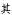 当年财政拨中：当年财政拨400.15359.25348.0410分97%10项目 资金 (万 元）上年结转资上年结转资项目 资金 (万 元）他资金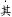 他资金年度 总体 目标预期目标预期目标预期目标预期目标实际完成情况实际完成情况实际完成情况实际完成情况年度 总体 目标保障群众用药安全和身体健康，维护群众的基本医疗卫生权益保障群众用药安全和身体健康，维护群众的基本医疗卫生权益保障群众用药安全和身体健康，维护群众的基本医疗卫生权益保障群众用药安全和身体健康，维护群众的基本医疗卫生权益达到湖南省国家绩效考核标准达到湖南省国家绩效考核标准达到湖南省国家绩效考核标准达到湖南省国家绩效考核标准绩效目标一级 指标二级 指标三级指标年度指标值实际完成值分值得分偏差原因 分析及改绩效目标产出 指标 （50 分）数量 指标居民电子健康档案建档率≥90%98.19%55绩效目标产出 指标 （50 分）数量 指标适龄儿童国家免疫规划疫苗接种率≥90%92.87%55绩效目标产出 指标 （50 分）数量 指标0-6岁儿童健康管理率≥90%95.87%33绩效目标产出 指标 （50 分）数量 指标0-6岁儿童眼保健和视力筛查覆盖率≥90%92.82%33绩效目标产出 指标 （50 分）数量 指标孕产妇系统管理率≥90%98.50%55绩效目标产出 指标 （50 分）数量 指标老年人健康管理率≥70%78.89%55绩效目标产出 指标 （50 分）数量 指标老年人中医药健康管理率≥70%75.11%22绩效目标产出 指标 （50 分）数量 指标儿童中医药健康管理率≥77%80.79%22绩效目标产出 指标 （50 分）质量 指标高血压患者规范管理率≥65%≥65%22绩效目标产出 指标 （50 分）质量 指标2型糖尿病患者规范管理率≥65%≥65%22绩效目标产出 指标 （50 分）质量 指标严重精神障碍患者规范管理率≥85%99.40%22绩效目标产出 指标 （50 分）质量 指标肺结核患者管理率≥95%98.53%22绩效目标产出 指标 （50 分）质量 指标传染病和突发公共卫生事件报告率100%100%22绩效目标产出 指标 （50 分）时效 指标按照国家基本公共卫生服务规范要求及时规范及时规范55绩效目标产出 指标 （50 分）成本 指标年初预算、年度核算执行率100%执行率100%55绩效目标效益指标（40分）经济 效益降低城乡居民医疗卫生支持逐步降低逐步降低1010绩效目标效益指标（40分）社会 效益城乡居民公共卫生差距逐步缩小逐步缩小1010绩效目标效益指标（40分）生态 效益 指标基本公共卫生服务水平不断提高不断提高1010绩效目标效益指标（40分）可持服务对象综合知晓率≥65%≥65%55绩效目标效益指标（40分）服务对象满意度较上年提高较上年提高55总分总分总分100分100项目 名称血防专项配套血防专项配套血防专项配套血防专项配套血防专项配套血防专项配套血防专项配套血防专项配套主管部门资阳区财政局资阳区财政局资阳区财政局资阳区财政局实施单位资阳区卫生健康局资阳区卫生健康局资阳区卫生健康局项目 资金 (万 元）2525年初预算数全年预算数全年执行数分值执行率得分项目 资金 (万 元）年度资金总额年度资金总额25252510分100%10项目 资金 (万 元）其中：当年财政拨款其中：当年财政拨款25252510分97%10项目 资金 (万 元）上年结转资金上年结转资金项目 资金 (万 元）其他资金其他资金年度 总体 目标预期目标预期目标预期目标预期目标实际完成情况实际完成情况实际完成情况实际完成情况年度 总体 目标控制血吸虫病流行、巩固血吸虫病防治成果、保障血 吸虫病流行区人民的身体健康和生命安全控制血吸虫病流行、巩固血吸虫病防治成果、保障血 吸虫病流行区人民的身体健康和生命安全控制血吸虫病流行、巩固血吸虫病防治成果、保障血 吸虫病流行区人民的身体健康和生命安全控制血吸虫病流行、巩固血吸虫病防治成果、保障血 吸虫病流行区人民的身体健康和生命安全对血吸虫病进行了有效防治，避免了大 面积血吸虫病的爆发对血吸虫病进行了有效防治，避免了大 面积血吸虫病的爆发对血吸虫病进行了有效防治，避免了大 面积血吸虫病的爆发对血吸虫病进行了有效防治，避免了大 面积血吸虫病的爆发绩 效 目 标一级 指标二级指标三级指标年度指标值实际完成 值分值得分偏差原因分析及改进措施绩 效 目 标产出 指标 （50 分）数量指标指标1：查螺面积3700M@3700M@1010绩 效 目 标产出 指标 （50 分）数量指标指标2：药物灭螺面 积550M2550M21010绩 效 目 标产出 指标 （50 分）数量指标指标3：查病人次42500人次42500人次1010绩 效 目 标产出 指标 （50 分）质量指标指标1：确保无急血 感染发生≥65%≥65%1010绩 效 目 标产出 指标 （50 分）时效指标指标1：按照国家基 本公共卫生服务规  范要求及时规范及时规范55绩 效 目 标产出 指标 （50 分）成本指标指标1：年初预算、 年度核算执行率100%执行率100%55绩 效 目 标效益指标（40分）经济效益 指标指标1：降低城乡居 民医疗卫生支持逐步降低逐步降低1010绩 效 目 标效益指标（40分）社会效益 指标指标1：城乡居民公 共卫生差距逐步缩小逐步缩小1010绩 效 目 标效益指标（40分）生态效益 指标指标1：基本公共卫 生服务水平不断提高不断提高1010绩 效 目 标效益指标（40分）可持续影响指标指标1：服务对象综 合知晓率≥85%≥85%55绩 效 目 标效益指标（40分）服务对象 满意度指指标2：服务对象满 意度较上年提高较上年提 高55总分总分总分总分总分总分100分100项目 名称益阳市健康民生项目益阳市健康民生项目益阳市健康民生项目益阳市健康民生项目益阳市健康民生项目益阳市健康民生项目益阳市健康民生项目益阳市健康民生项目主管 部门资阳区财政局资阳区财政局资阳区财政局资阳区财政局实施单位资阳区卫生健康局资阳区卫生健康局资阳区卫生健康局项目 资金 (万 元）210.6210.6年初预算数全年预算数全年执行数分值执行率得分项目 资金 (万 元）年度资金总额年度资金总额210.649.1849.1810分100%%10项目 资金 (万 元）其中：当年财政拨款其中：当年财政拨款210.649.1849.1810分100%%10项目 资金 (万 元）上年结转资金上年结转资金项目 资金 (万 元）其他资金其他资金年度 总体 目标预期目标预期目标预期目标预期目标实际完成情况实际完成情况实际完成情况实际完成情况年度 总体 目标通过实施妇幼健康项目，有效降低出生缺陷发生率，提高妇幼健 康服务的公平性和可及性，妇女儿童健康状况得到有效改善。通过实施妇幼健康项目，有效降低出生缺陷发生率，提高妇幼健 康服务的公平性和可及性，妇女儿童健康状况得到有效改善。通过实施妇幼健康项目，有效降低出生缺陷发生率，提高妇幼健 康服务的公平性和可及性，妇女儿童健康状况得到有效改善。通过实施妇幼健康项目，有效降低出生缺陷发生率，提高妇幼健 康服务的公平性和可及性，妇女儿童健康状况得到有效改善。全区活产出生缺陷发生率为135.47/万，较上年下 降1.63%；益阳市健康民生项目均全部完成目标任 务，育龄群众生殖健康和优生优育意识得到明显  提高，群众幸福感和获得感得到大幅提升。全区活产出生缺陷发生率为135.47/万，较上年下 降1.63%；益阳市健康民生项目均全部完成目标任 务，育龄群众生殖健康和优生优育意识得到明显  提高，群众幸福感和获得感得到大幅提升。全区活产出生缺陷发生率为135.47/万，较上年下 降1.63%；益阳市健康民生项目均全部完成目标任 务，育龄群众生殖健康和优生优育意识得到明显  提高，群众幸福感和获得感得到大幅提升。全区活产出生缺陷发生率为135.47/万，较上年下 降1.63%；益阳市健康民生项目均全部完成目标任 务，育龄群众生殖健康和优生优育意识得到明显  提高，群众幸福感和获得感得到大幅提升。绩效 目标一级 指标二级指 标三级指标年度指标 值实际完成 值分值得分偏差原因分析及改进措施绩效 目标产出 指标 （50 分）数量指 标产前筛查（NIPT）人次1423人1423人55绩效 目标产出 指标 （50 分）数量指 标孕妇遗传性耳聋基因检测人 次1572人1572人55绩效 目标产出 指标 （50 分）数量指 标孕妇地中海贫血基因检测人 次1590159055绩效 目标产出 指标 （50 分）数量指 标新生儿48种遗传代谢病串联 质谱检测人次1668人1668人55绩效 目标产出 指标 （50 分）质量指 标确诊率001010绩效 目标产出 指标 （50 分）时效指 标项目时效一年内一年内1010绩效 目标产出 指标 （50 分）成本指 标预算控制率100%100%1010绩效 目标效益指标（40分）经济效 益指标资金到位率100%100%1010绩效 目标效益指标（40分）社会效 益指标孕产妇优生知识普及率≥80%≥80%55绩效 目标效益指标（40分）生态效 益指标有效阻止出生缺陷儿的出生100%100%1010绩效 目标效益指标（40分）可持续 影响指有效长期持续性有效有效55绩效 目标效益指标（40分）服务对 象满意 度指标对象满意度≥95%≥95%1010总分总分总分总分总分总分100100项目 名称老年乡村医生困难补助老年乡村医生困难补助老年乡村医生困难补助老年乡村医生困难补助老年乡村医生困难补助老年乡村医生困难补助老年乡村医生困难补助老年乡村医生困难补助主管部门资阳区财政局资阳区财政局资阳区财政局资阳区财政局实施单位资阳区卫生健康局资阳区卫生健康局资阳区卫生健康局项目 资金 (万 元）70.7470.74年初预算数全年预算数全年执行数分值执行率得分项目 资金 (万 元）年度资金总额年度资金总额70.7468.5468.5410分100%10项目 资金 (万 元）其中：当年财政拨款其中：当年财政拨款70.7468.5468.5410分100%10项目 资金 (万 元）上年结转资金上年结转资金项目 资金 (万 元）其他资金其他资金年度 总体 目标预期目标预期目标预期目标预期目标实际完成情况实际完成情况实际完成情况实际完成情况年度 总体 目标认真做好老年乡村医生身份、工作年限的审核、公示、认 定和生活困难补助经费测算、发放等工作，防止因工作失 误出现漏报、错报等情况，受益对象满意度98%以上。认真做好老年乡村医生身份、工作年限的审核、公示、认 定和生活困难补助经费测算、发放等工作，防止因工作失 误出现漏报、错报等情况，受益对象满意度98%以上。认真做好老年乡村医生身份、工作年限的审核、公示、认 定和生活困难补助经费测算、发放等工作，防止因工作失 误出现漏报、错报等情况，受益对象满意度98%以上。认真做好老年乡村医生身份、工作年限的审核、公示、认 定和生活困难补助经费测算、发放等工作，防止因工作失 误出现漏报、错报等情况，受益对象满意度98%以上。保障乡村医生生活困难补助经费发放到位保障乡村医生生活困难补助经费发放到位保障乡村医生生活困难补助经费发放到位保障乡村医生生活困难补助经费发放到位绩效 目标一级 指标二级指标三级指标年度指标 值实际完成 值分值得分偏差原因分析及改进措施绩效 目标产出 指标 （50 分）数量指标指标1：对符合条  件，年满60岁且退 出岗位的乡村医生 给予生活困难补助337人337人2020绩效 目标产出 指标 （50 分）质量指标指标1：按补助标 准应补尽补100%100%1010绩效 目标产出 指标 （50 分）时效指标指标1：及时足额 发放补助100%100%1010绩效 目标产出 指标 （50 分）成本指标指标1：年初预算 、年度核算100%100%1010绩效 目标效益指标（40分）经济效益 指标指标1：发放老年  乡村医生生活困难 补助逐步提高逐步提高1010绩效 目标效益指标（40分）社会效益 指标指标1：解决乡村  医生养老问题，稳 定乡村医生队伍不断提升不断提升1010绩效 目标效益指标（40分）生态效益 指标指标1：绩效 目标效益指标（40分）可持续影响指标指标1：提升老年  乡村医生生活质量持续提升持续提升1010绩效 目标效益指标（40分）服务对象 满意度指指标1：老年乡村 医生满意度不断提高不断提高1010标标标总分总分总分100100项目 名称无偿献血无偿献血无偿献血无偿献血无偿献血无偿献血无偿献血无偿献血主管部门资阳区财政局资阳区财政局资阳区财政局资阳区财政局实施单位资阳区卫生健康局资阳区卫生健康局资阳区卫生健康局项目 资金 （万 元）4040年初预算数全年预算数全年执行数分值执行率得分项目 资金 （万 元）年度资金总额年度资金总额4037.2737.2710分100%10项目 资金 （万 元）其中：当年财政拨款其中：当年财政拨款4037.2737.2710分100%10项目 资金 （万 元）上年结转资金上年结转资金项目 资金 （万 元）其他资金其他资金年度 总体 目标预期目标预期目标预期目标预期目标实际完成情况实际完成情况实际完成情况实际完成情况年度 总体 目标做好无偿献血的宣传、发动和组织工作，营 造无偿献血良好氛围，有效稳定固定献血者队 伍，发展新的人群主动加入无偿献血公益活动做好无偿献血的宣传、发动和组织工作，营 造无偿献血良好氛围，有效稳定固定献血者队 伍，发展新的人群主动加入无偿献血公益活动做好无偿献血的宣传、发动和组织工作，营 造无偿献血良好氛围，有效稳定固定献血者队 伍，发展新的人群主动加入无偿献血公益活动做好无偿献血的宣传、发动和组织工作，营 造无偿献血良好氛围，有效稳定固定献血者队 伍，发展新的人群主动加入无偿献血公益活动无偿献血工作有序开展无偿献血工作有序开展无偿献血工作有序开展无偿献血工作有序开展绩效目标一级指 标二级指标三级指标年度指标值实际完成值分值得分偏差原因分析及改进措施绩效目标产出指 标（50分）数量指标采血指标 人数2941人次2941人次2020绩效目标产出指 标（50分）质量指标宣传覆盖 率100%100%1010绩效目标产出指 标（50分）时效指标项目时间2022.1-2022.122022.1-2022.121010绩效目标产出指 标（50分）成本指标预算控制 率100%100%1010绩效目标效益指 标（40 分）经济效益 指标资金到位率100%100%1515绩效目标效益指 标（40 分）社会效益 指标指标：绩效目标效益指 标（40 分）生态效益 指标指标：绩效目标效益指 标（40 分）可持续影响指标指标：可 持续性好100%100%1010绩效目标效益指 标（40 分）服务对象满意度指标指标：满  意度达95% 以上95%99%1515总分总分总分总分总分总分100100项目 名称家庭医生签约服务经费家庭医生签约服务经费家庭医生签约服务经费家庭医生签约服务经费家庭医生签约服务经费家庭医生签约服务经费家庭医生签约服务经费家庭医生签约服务经费主管 部门资阳区财政局资阳区财政局资阳区财政局资阳区财政局实施单位资阳区卫生健康局资阳区卫生健康局资阳区卫生健康局项目 资金 (万 元）2020年初预算数全年预算数全年执行数分值执行率得分项目 资金 (万 元）年度资金总额年度资金总额2020100%10分100%10项目 资金 (万 元）其中：当年财政拨款其中：当年财政拨款2020100%10分100%10项目 资金 (万 元）上年结转资金上年结转资金项目 资金 (万 元）其他资金其他资金年度 总体 目标预期目标预期目标预期目标预期目标实际完成情况实际完成情况实际完成情况实际完成情况年度 总体 目标解决基层医疗卫生机构家庭医生签约服务难 以落实的问题解决基层医疗卫生机构家庭医生签约服务难 以落实的问题解决基层医疗卫生机构家庭医生签约服务难 以落实的问题解决基层医疗卫生机构家庭医生签约服务难 以落实的问题促进了家庭医生签约服务落实促进了家庭医生签约服务落实促进了家庭医生签约服务落实促进了家庭医生签约服务落实绩 效 目 标一级 指标二级指 标三级指标年度指标 值实际完成 值分值得分偏差原因 分析及改 进措施绩 效 目 标产出 指标 （50 分）数量指 标脱贫及监测对象21361213612020绩 效 目 标产出 指标 （50 分）质量指 标按补助标准应补尽补100%100%1010绩 效 目 标产出 指标 （50 分）时效指 标项目完成时效一年完成1010绩 效 目 标产出 指标 （50 分）成本指 标补助标准8元/人8元/人1010绩 效 目 标效益指标（40分）经济效 益指标逐步降低了贫困对象 医疗负担逐步降低逐步降低1010绩 效 目 标效益指标（40分）社会效 益指标减轻了贫困对象负担100%100%55绩 效 目 标效益指标（40分）生态效 益指标促进了家庭医生签约 服务落实100%100%55绩 效 目 标效益指标（40分）可持续影响指标指标：可持续性好100%100%1010绩 效 目 标效益指标（40分）服务对 象满意 度指标指标：满意度达95% 以上95%99%1010总分总分总分总分总分总分100100